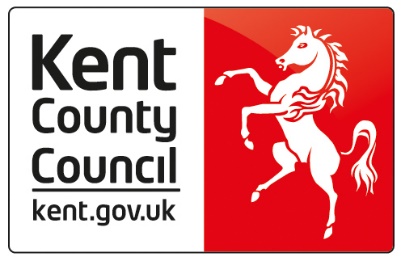 Kent County CouncilCounty HallSessions House	County RoadMaidstoneKent    ME14 1XQDear Sir or Madam RFQ for Supply of tree planting stock.Kent County Council is inviting you to Bid for the above contract and accordingly have enclosed a Request for Quotation. Your RFQ response should reach us via the Kent Business Portal no later than 12:00hrs Friday 31st May.Any queries, questions or correspondence must be submitted through the Kent Business Portal.You are advised to read all sections carefully before Bidding. Should you have any difficulty with the RFQ, please contact us via the Kent Business Portal.Yours faithfullyKent County Council  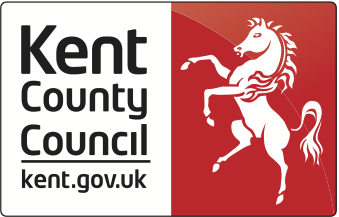 Kent County Council Request for Quotation:Supply of tree planting stockRequirementPlease provide quotations for supply of tree planting stock in accordance with the tree supply specification below. The cost per unit and any alternatives to the requested species and size of tree should be completed on the schedule provided. Failure to provide the details provided in the requested format will result in the quotation being rejected.Tree stock should meet the following specification:Container grown/containerised trees with a minimum girth of 12-14cm and an appropriate minimum container size of 45l.The root flare of all trees should be clearly visible on the surface of the container whilst the root system should be free from circling or girdling roots.The crown structure should be free from any dieback. All foliage should be free of significant leaf lesions or abnormal discolouration. Extension growth, foliar density and leaf size should be typical of the species and/or cultivar. There should be no epicormic growth emerging from the stem or rootstock of the tree.The tree should have a single main stem free from any significant flattening or inclusions.Trees should ideally be grown in the UK and be of good local provenance. Imported trees should spend at least one full growing season on a UK nursery, with all trees provided being subjected to a full pest and disease control programme, tested for physiological health and regular DEFRA inspection before they are planted in the UK landscape. Evidence of this control programme, together with a comprehensive audit trail of when the imported trees were received and how long they have been on the nursery, should be available. This audit trail should allow for a full recall in the event that any pest and or disease problems may subsequently manifest themselves in the landscape.In addition to the price list for this stock please detail any discounts and cost for delivery.Delivery’s will be called on by needs basis and should be delivered to the contractor’s yard, details of which will be given upon award.Assessment CriteriaProposals will be evaluated against the following criteria:o	Cost - 100%